ORDENANZA XIX - Nº 32ANEXO ÚNICO.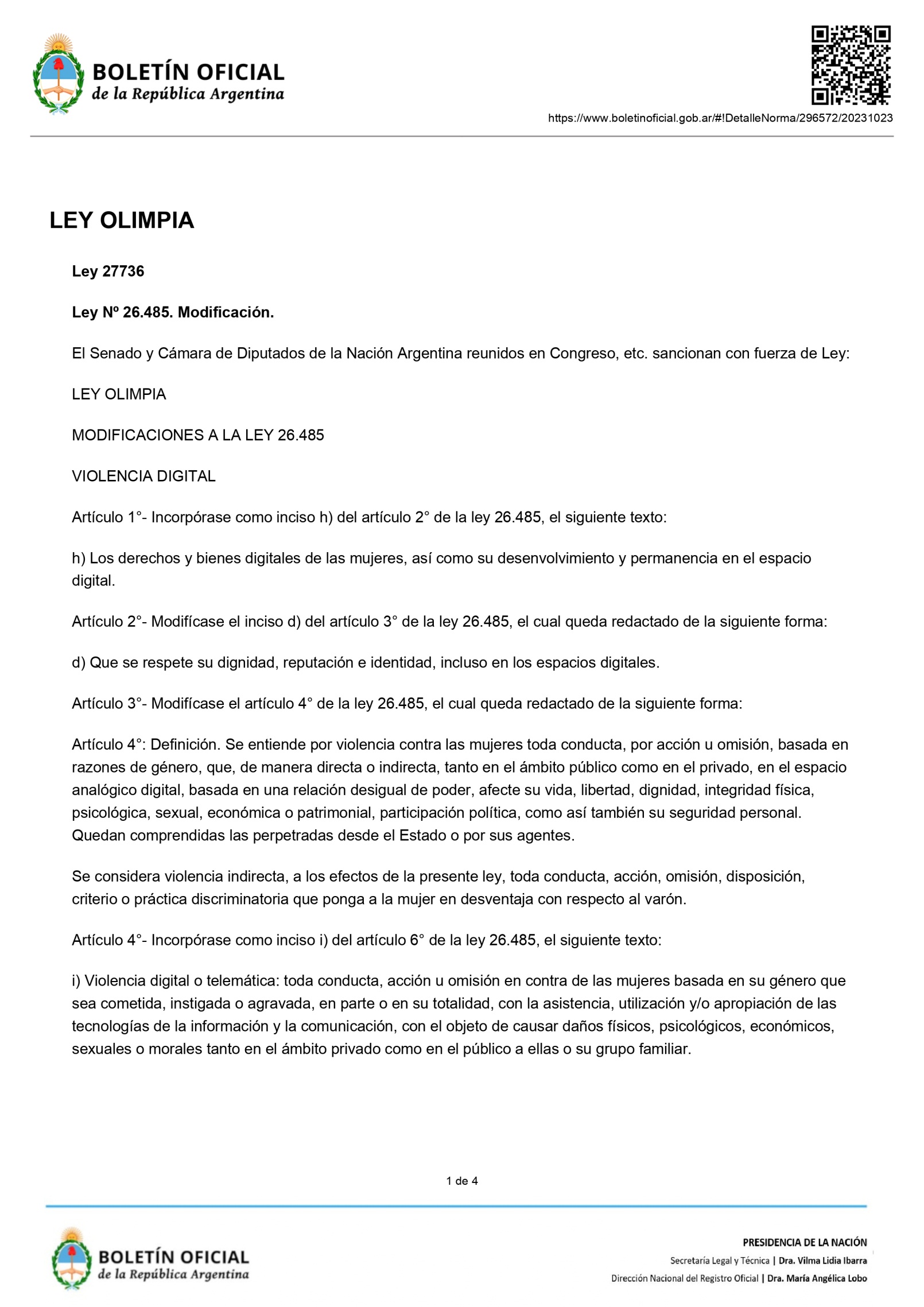 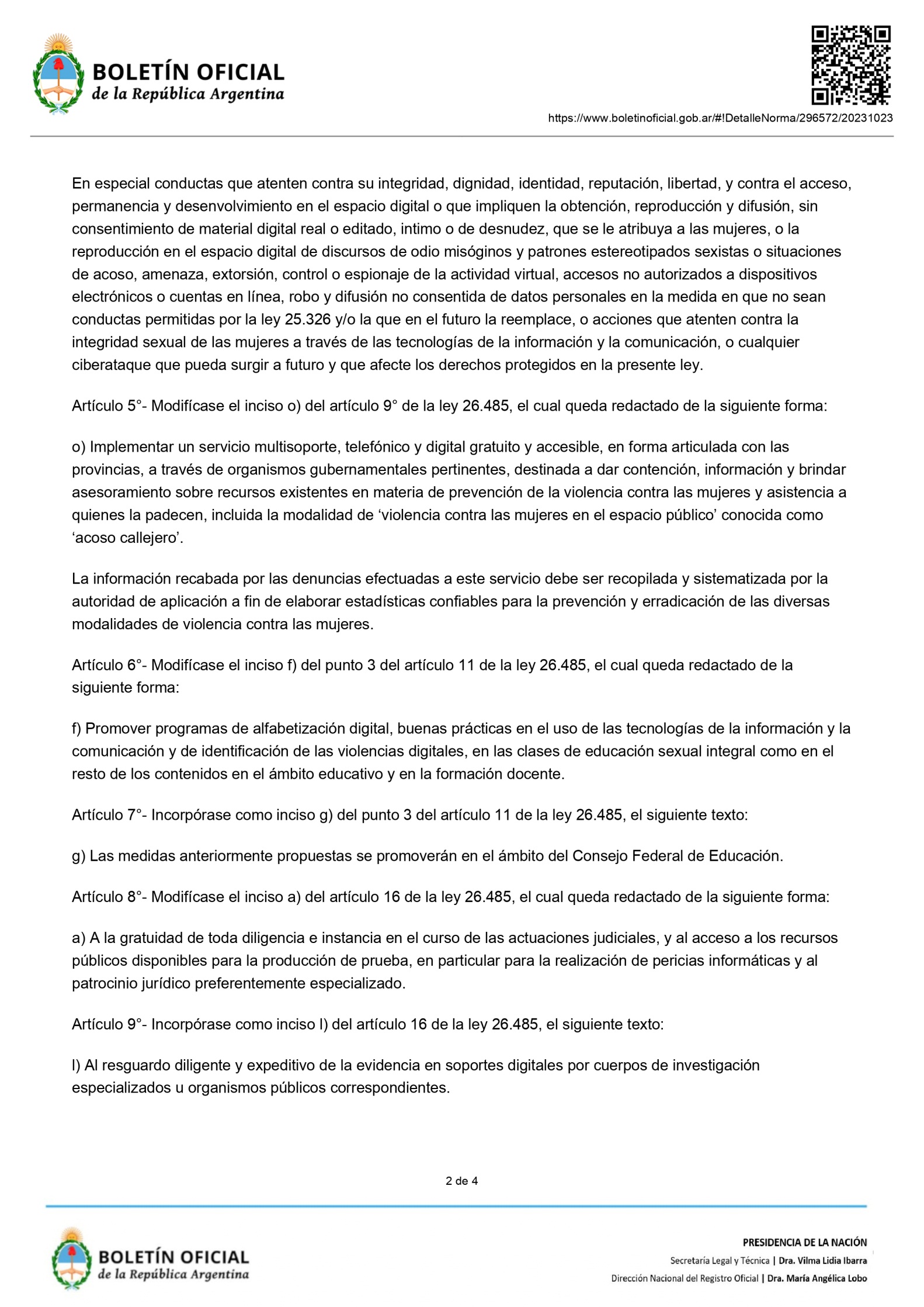 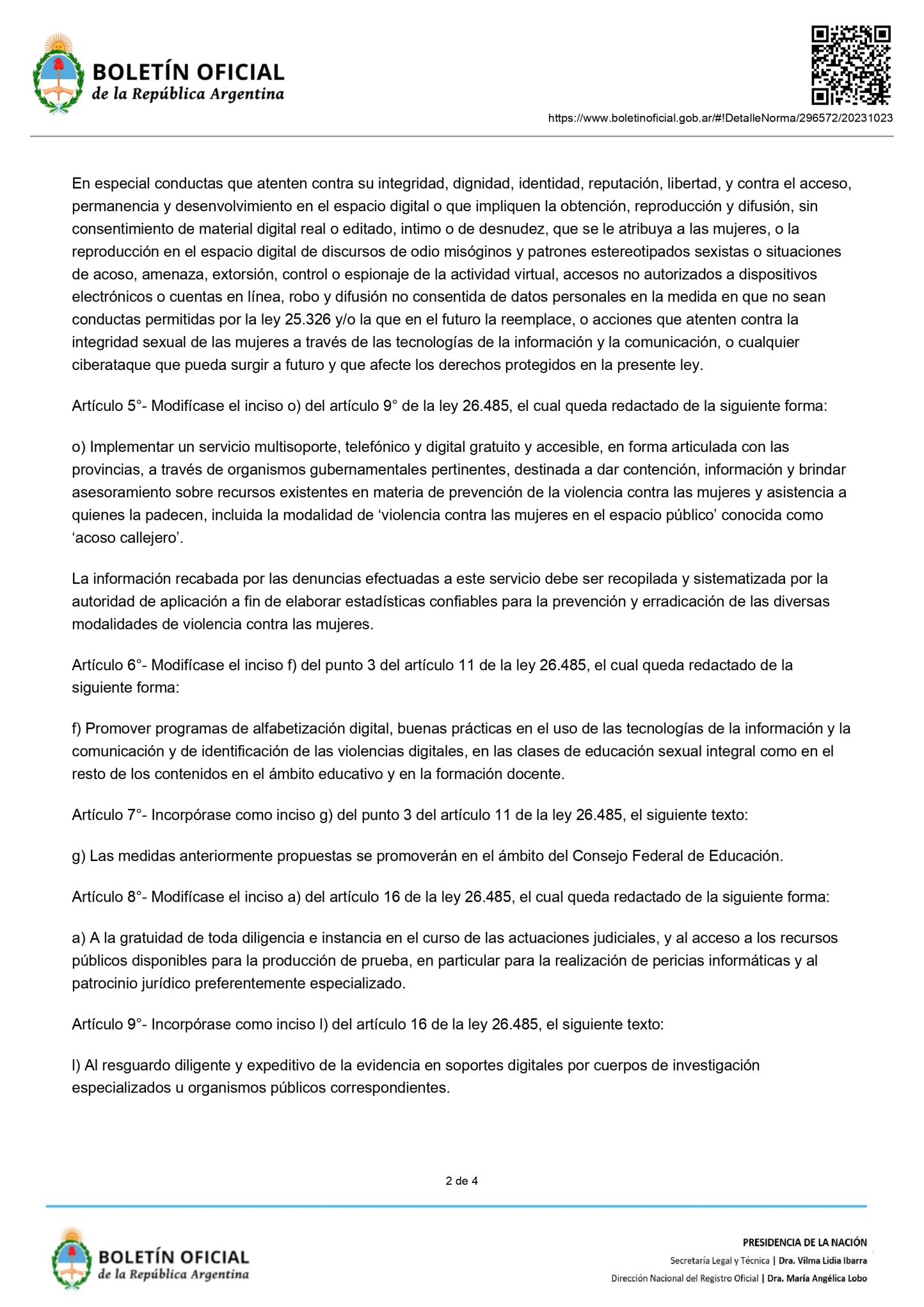 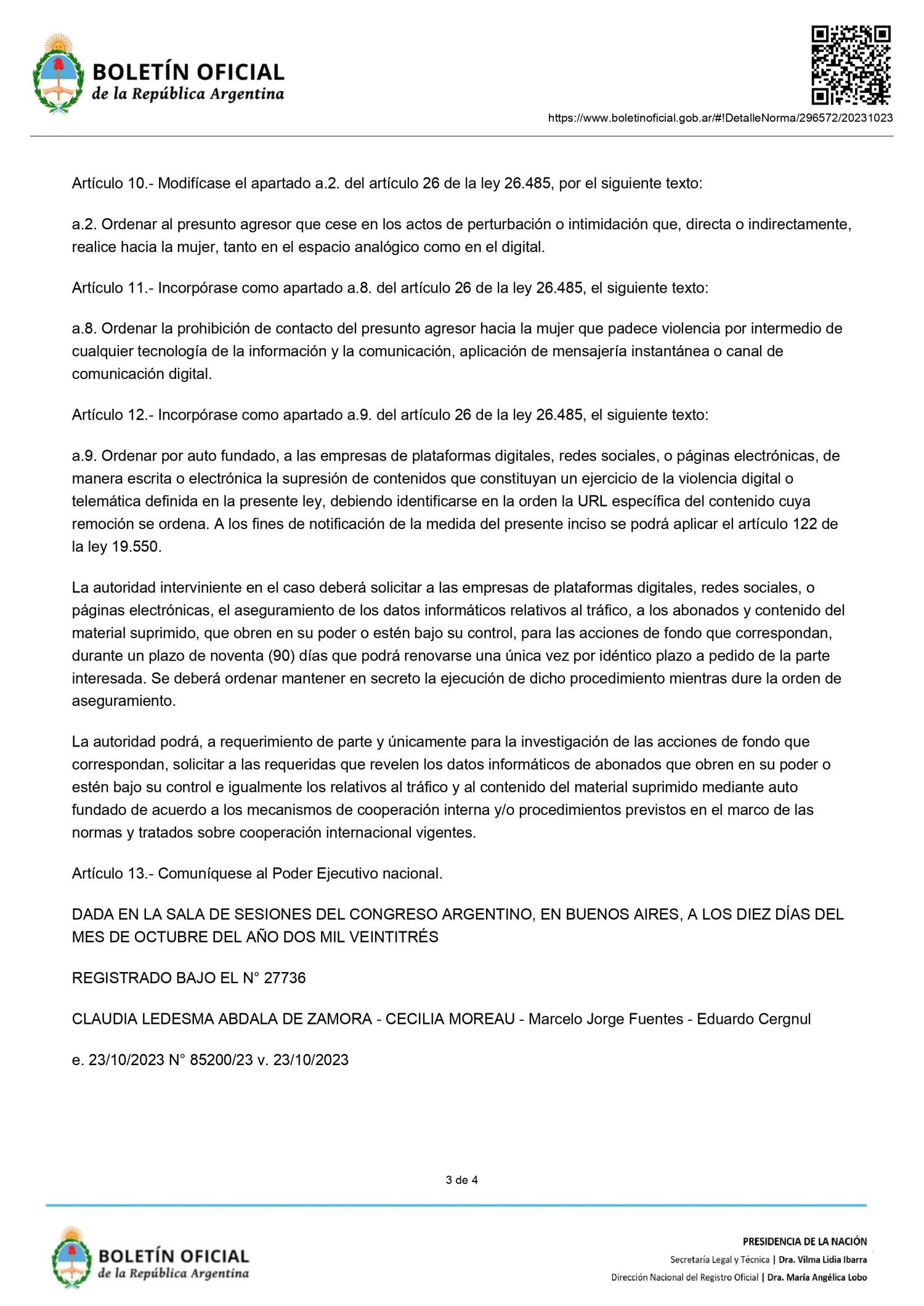 